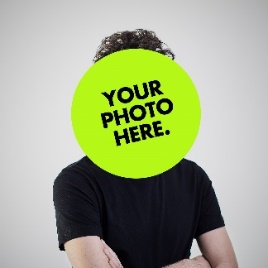 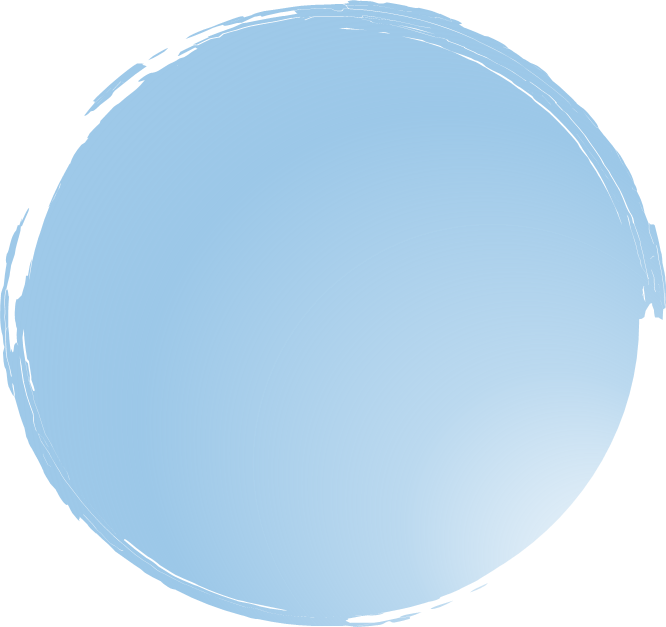 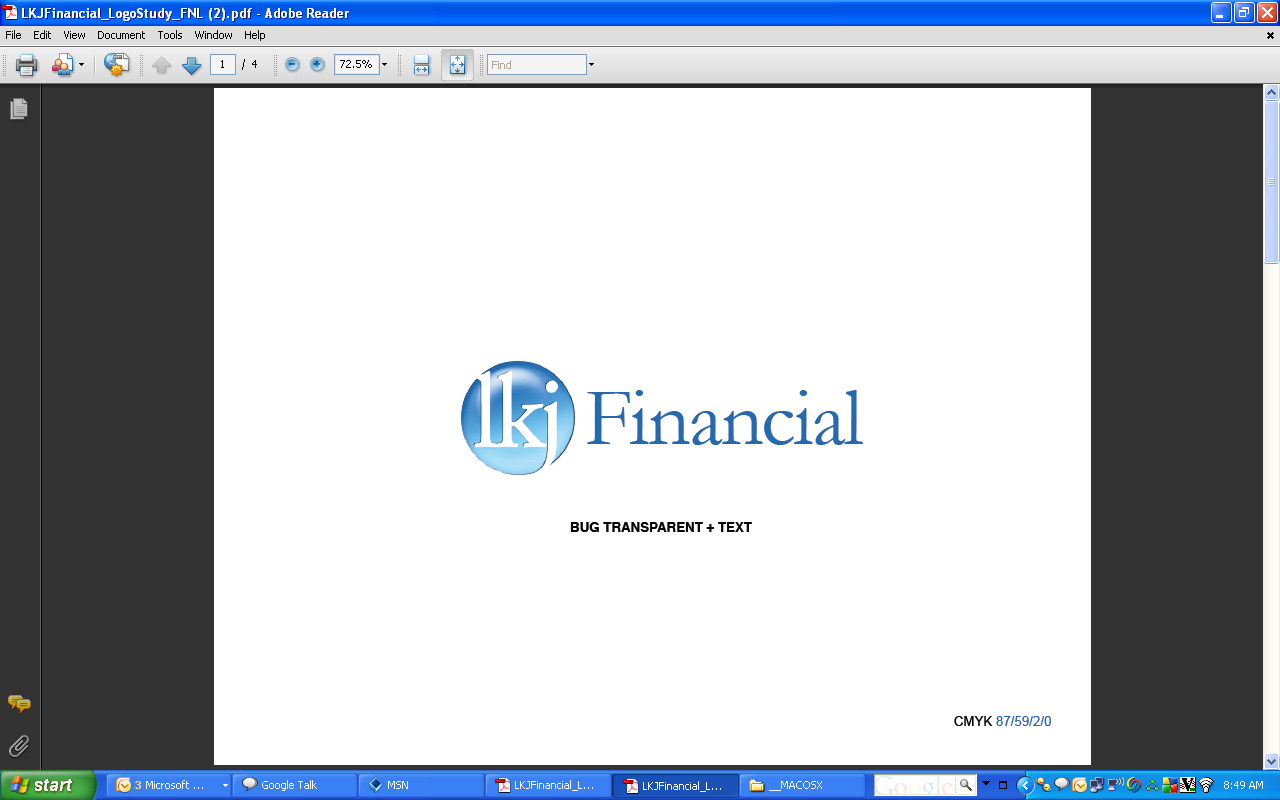 LKJ Financial, located in Houston Texas is a comprehensive wealth management and financial planning firm, inspiring clients to become informed so they can make sound financial decisions in their best interest. Our firm is seeking a financial planning intern to join our team in person for the summer to gain practical, on-the-job experience in the financial planning industry. Responsibilities:•	Sit in on and take notes for advisors during meetings with clients and prospective clients •	Discuss cases with advisors and manage data entry for financial plans and/or client reviews •	Assist with firm’s social media presence as well as prep/staffing for marketing events •	Office admin (e.g. digitizing physical files, scanning and organizing, database maintenance)•	Special projects as needed (e.g. research new software or opportunities for advisors)•	No cold callingQualifications:• 	Ability to work both independently and collaborativelyProfessional attitude/behavior in a business setting with high standards of reliability • 	Desire to pursue a career in financial planning Our Ideal Candidate:Has the heart to teach financial wisdom and independence•	Has an entrepreneurial spirit and desire for personal growth• 	Enjoys working in a team environmentWhat You Will Gain Increase your industry knowledge •	Learn about different roles and responsibilities within a firm • 	Valuable, real-world experience • 	Refine your career path and goalsContactPlease email your resume to: adam@lkjfinancial.com by June 3rd, 2022. Resumes should include a cover letter defining why you think you might be a good fit for our team. Once we review your resume, we will reach back out to you to schedule an interview.Financial Planning Internship Summer 2022